CHAPEL HAPPENINGSMay 20, 2022“This is the day the Lord has made;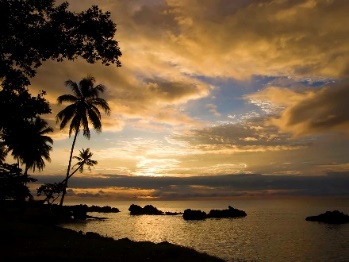 Let us be glad and rejoice in it.”  Psalm 118:24Worship service – May 22, 2020, 9:30 amContinuing All Summer –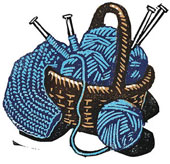 Shawl Ministry 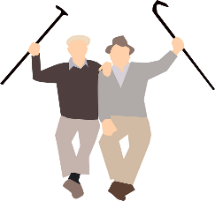 Fun Friday 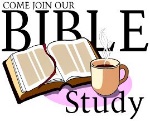 Ladies Zoom Bible StudyMondays, 9 am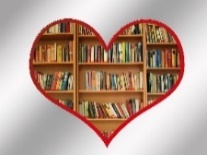 Mariner Sands LibraryOpen Daily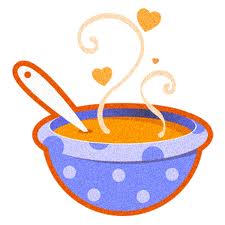 Soup MinistryIf you are heading to other parts of these wonderful United States or Canada, or traveling abroad, have a blessed, safe and happy summer.